Nuestro Tiempo R.B.D : 14.507-6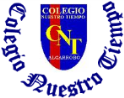 Programa de Integración EscolarPsicopedagoga: Javiera Marambio Jorquera.Guía de trabajoCurso °6 básicoSemana 5Objetivo: Reforzar procesos cognitivos y pensamiento creativo.Nombre del estudiante:_________________________________________________________________“Hola queridos niños, esperamos  que se encuentren muy bien junto a toda su familia. Comenzaremos con las guías,  las cuales ustedes podrán hacer desde sus casas, esperemos que pronto nos podamos ver todos juntos en el colegio. ¡Los estamos esperando con muchas ansias!”1.-  Redacta un breve cuento utilizando las siguientes palabras que te daré acontinuación. _____________________________Titulo ________________________________________________________________________________________________________________________________________________________________________________________________________________________________________________________________________________________________________________________________________________________________________________________________________________________________________________________________________________________________________________________________________________________________________________2.- Adivinanzas1.- Choco me dice la gente, late mi corazón. El que no sepa mi nombre, es un gran tontorrón.__________________________________2.- La A, anda. La B, besa. La C, reza. ¿Qué fruta es esa? ________________________________3.- ¿Quieres té? ¡Pues toma té! ¿Sabes ya qué fruto es?__________________________________4. Blanca por dentro, verde por fuera.Si quieres que te lo diga, espera.____________________3.- Imagina que estas en la playa y sientes como se escucha las olas y el viento en tu cara. Ahora dibuja las dos cosas que más te gusten.4.- Ahora con tu mano izquierda tapa tus ojos (si eres zurdo tapate la mano derecha) e intenta dibujar un círculo cuadrado y triangulo. coronaviruscolegiomascarillaestudiarjabónfamiliacasarespetar